В соответствии с Федеральным законом от 06.10.2003 № 131-ФЗ «Об общих принципах организации местного самоуправления в Российской Федерации», Федеральным законом от 13.07.2015 № 224-ФЗ «О госудаственно-частном партнерстве, муниципально-частном партнерстве в Российской Федерации и внесении изменений в отдельные законодательные акты Российской Федерации» постановляю:1.Признать утратившим силу  постановление администрации муниципального образования Соль-Илецкий городской округ от 30.03.2017 № 878-п «Об утверждении Положения о муниципального частном партнерстве в муниципальном образовании Соль-Илецкий городской округ Оренбургской области».      2.Контроль за исполнением настоящего постановления возложить на заместителя главы администрации городского округа по экономике, бюджетным отношениям и инвестиционной политике Слепченко Ю.В.3. Постановление вступает в силу после его официального опубликования (обнародования).Глава муниципального образованияСоль-Илецкий городской округ                           А.А.КузьминВерно Ведущий специалист	организационного отдела Е.В.ТелушкинаРазослано: в Прокуратуру  Соль-Илецкого района,  в дело, организационный отдел, структурные подразделения администрации городского округа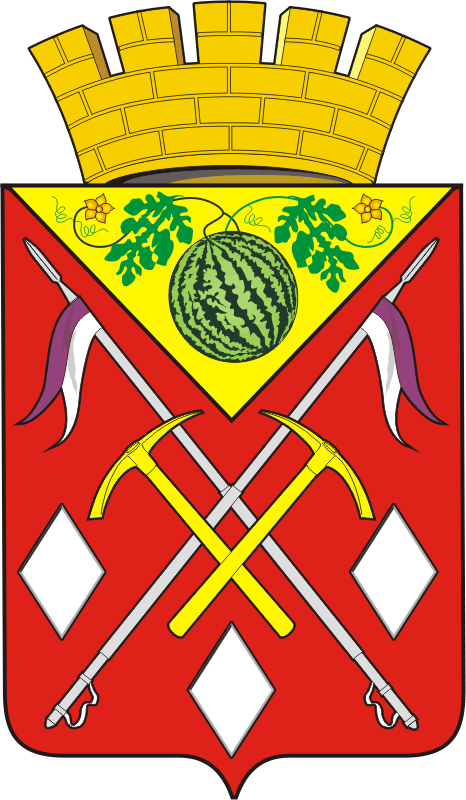 О признании утратившим силу постановление администрации муниципального образования Соль-Илецкий городской округ от 30.03.2017 № 878-п «Об утверждении Положения о муниципального частном партнерстве в муниципальном образовании Соль-Илецкий городской округ Оренбургской области»